CURRICULUM VITAEDATOS PERSONALES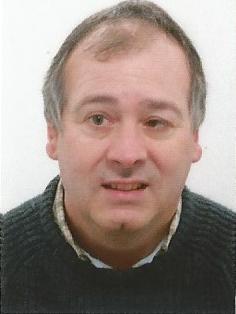 -Nombre y Apellidos:  Fernando Allegue Senra-D.N.I.:		       32804484K-Fecha de nacimiento: 11 de febrero 1970-Domicilio:		        Rúa A Patiña nº2 Bj A			        15669 Cela – Cambre (A Coruña)-Teléfono: 		        616 533 014EXPERIENCIA PROFESIONAL2009 – 2018			UNIPOST S.A				Reparto y clasificación de correo y paquetería2002 – 2009			SERVICIOS PRIVADOS POSTALES				Reparto y clasificación de correo y paquetería2001				INSTITUTO NACIONAL DE ESTADÍSTICA				Realización  de encuestas2001				PINTURAS MELDORF S.A				Envasado de pinturaFORMACIÓN ACADEMICAGraduado Escolar finalizado en 1989DATOS DE INTERÉSCarnét  de conducir Clase B.Disponibilidad de vehículo propio.Disponibilidad horario.Incorporación inmediata.En Cambre a 2 de julio 2020